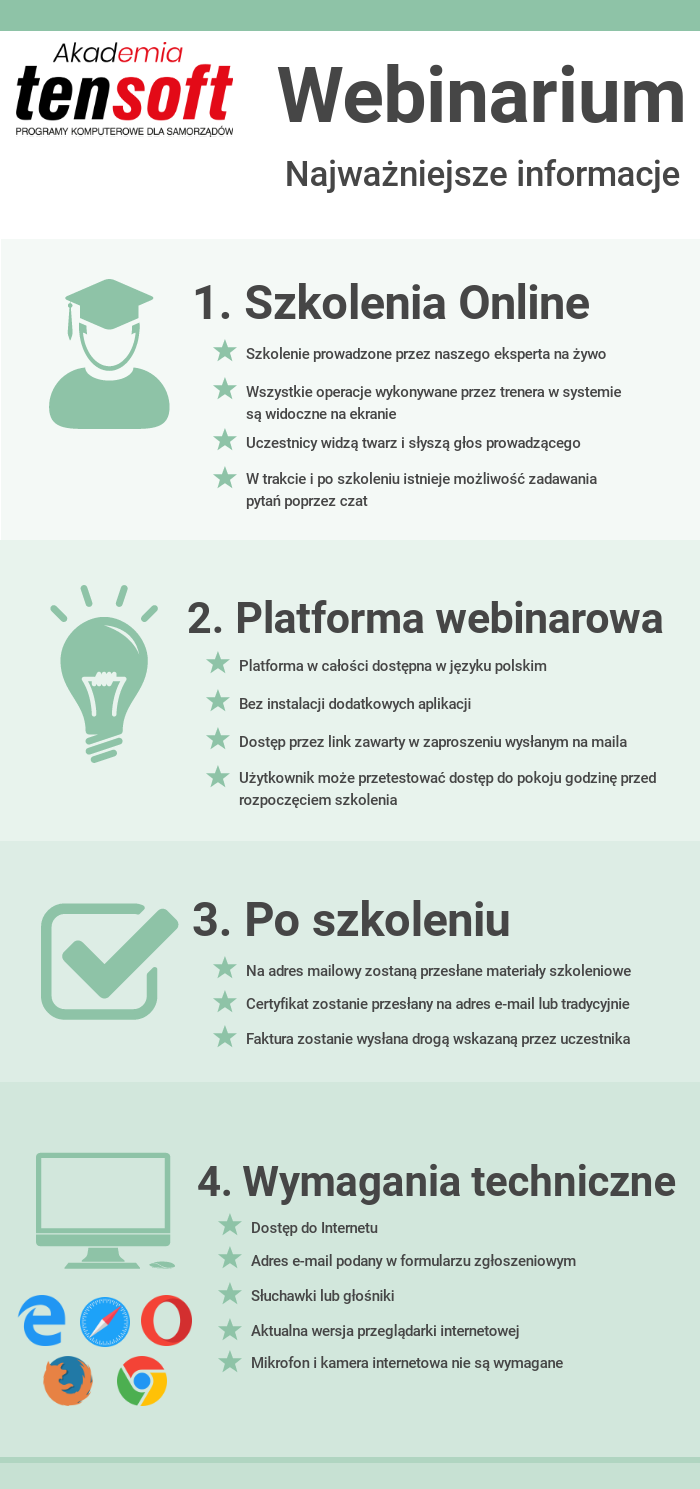 Zapraszamy na Webinarium doskonalące użytkowników Systemu AdASZapraszamy na Webinarium doskonalące użytkowników Systemu AdASZapraszamy na Webinarium doskonalące użytkowników Systemu AdASZapraszamy na Webinarium doskonalące użytkowników Systemu AdASMODUŁ PODATKI – NOWE FUNKCJONALNOŚCI 
POBIERANIE DANYCH GEODEZYJNYCH. FORMULARZE PODATKOWE. SPRAWOZDANIE RB27S.MODUŁ PODATKI – NOWE FUNKCJONALNOŚCI 
POBIERANIE DANYCH GEODEZYJNYCH. FORMULARZE PODATKOWE. SPRAWOZDANIE RB27S.MODUŁ PODATKI – NOWE FUNKCJONALNOŚCI 
POBIERANIE DANYCH GEODEZYJNYCH. FORMULARZE PODATKOWE. SPRAWOZDANIE RB27S.MODUŁ PODATKI – NOWE FUNKCJONALNOŚCI 
POBIERANIE DANYCH GEODEZYJNYCH. FORMULARZE PODATKOWE. SPRAWOZDANIE RB27S.Data:18 maja 2021 r.Czas:10.00-12.00Narzędzie:Platforma webinarowa (szczegóły techniczne poniżej)Platforma webinarowa (szczegóły techniczne poniżej)Platforma webinarowa (szczegóły techniczne poniżej)Cena:*89,00 zł./1 osobę – zgłoszenia przyjmujemy do 13-05-2020 r.Liczba miejsc jest ograniczona.*89,00 zł./1 osobę – zgłoszenia przyjmujemy do 13-05-2020 r.Liczba miejsc jest ograniczona.*89,00 zł./1 osobę – zgłoszenia przyjmujemy do 13-05-2020 r.Liczba miejsc jest ograniczona.DLA KOGO?DLA KOGO?DLA KOGO?DLA KOGO?- osoby odpowiedzialne za obsługę modułu Podatki RLN i POST, - pracownicy działu podatków i opłat lokalnych. - osoby odpowiedzialne za obsługę modułu Podatki RLN i POST, - pracownicy działu podatków i opłat lokalnych. - osoby odpowiedzialne za obsługę modułu Podatki RLN i POST, - pracownicy działu podatków i opłat lokalnych. - osoby odpowiedzialne za obsługę modułu Podatki RLN i POST, - pracownicy działu podatków i opłat lokalnych. JAKIE KORZYŚCI?JAKIE KORZYŚCI?JAKIE KORZYŚCI?JAKIE KORZYŚCI?- usprawnienia modułu pod kątem geodezyjnym,- uporządkowanie dotychczasowej wiedzy w ramach omawianego modułu,- poznanie konkretnych przykładów,- bezpośredni kontakt z ekspertem,- możliwość zadawania pytań w trakcie i po webinarze.- usprawnienia modułu pod kątem geodezyjnym,- uporządkowanie dotychczasowej wiedzy w ramach omawianego modułu,- poznanie konkretnych przykładów,- bezpośredni kontakt z ekspertem,- możliwość zadawania pytań w trakcie i po webinarze.- usprawnienia modułu pod kątem geodezyjnym,- uporządkowanie dotychczasowej wiedzy w ramach omawianego modułu,- poznanie konkretnych przykładów,- bezpośredni kontakt z ekspertem,- możliwość zadawania pytań w trakcie i po webinarze.- usprawnienia modułu pod kątem geodezyjnym,- uporządkowanie dotychczasowej wiedzy w ramach omawianego modułu,- poznanie konkretnych przykładów,- bezpośredni kontakt z ekspertem,- możliwość zadawania pytań w trakcie i po webinarze.PROGRAM:PROGRAM:PROGRAM:PROGRAM:1. Obsługa EGIB:    a) konfiguracja,    b) scalanie danych ujęcia geodezyjnego,    c) omówienie widoku ujęcia geodezyjnego,    d) operacje na przedmiotach opodatkowania w kontekście nowego widoku.
2. Formularze podatkowe (IN1, DN1, załączniki):    a) konfiguracja,    b) dopisanie, wydruk,    c) operacje na kartach.3. Aktualności informacje:    a) masowe wczytywanie zwrotki,    b) wydruk tabeli,    c) znaczenie funkcji "utwórz i wydrukuj".4. Wysyłka sprawozdania RB27s.5. Podatek od środków transportowych - wybrane funkcje.6. Blok pytań i odpowiedzi.1. Obsługa EGIB:    a) konfiguracja,    b) scalanie danych ujęcia geodezyjnego,    c) omówienie widoku ujęcia geodezyjnego,    d) operacje na przedmiotach opodatkowania w kontekście nowego widoku.
2. Formularze podatkowe (IN1, DN1, załączniki):    a) konfiguracja,    b) dopisanie, wydruk,    c) operacje na kartach.3. Aktualności informacje:    a) masowe wczytywanie zwrotki,    b) wydruk tabeli,    c) znaczenie funkcji "utwórz i wydrukuj".4. Wysyłka sprawozdania RB27s.5. Podatek od środków transportowych - wybrane funkcje.6. Blok pytań i odpowiedzi.1. Obsługa EGIB:    a) konfiguracja,    b) scalanie danych ujęcia geodezyjnego,    c) omówienie widoku ujęcia geodezyjnego,    d) operacje na przedmiotach opodatkowania w kontekście nowego widoku.
2. Formularze podatkowe (IN1, DN1, załączniki):    a) konfiguracja,    b) dopisanie, wydruk,    c) operacje na kartach.3. Aktualności informacje:    a) masowe wczytywanie zwrotki,    b) wydruk tabeli,    c) znaczenie funkcji "utwórz i wydrukuj".4. Wysyłka sprawozdania RB27s.5. Podatek od środków transportowych - wybrane funkcje.6. Blok pytań i odpowiedzi.1. Obsługa EGIB:    a) konfiguracja,    b) scalanie danych ujęcia geodezyjnego,    c) omówienie widoku ujęcia geodezyjnego,    d) operacje na przedmiotach opodatkowania w kontekście nowego widoku.
2. Formularze podatkowe (IN1, DN1, załączniki):    a) konfiguracja,    b) dopisanie, wydruk,    c) operacje na kartach.3. Aktualności informacje:    a) masowe wczytywanie zwrotki,    b) wydruk tabeli,    c) znaczenie funkcji "utwórz i wydrukuj".4. Wysyłka sprawozdania RB27s.5. Podatek od środków transportowych - wybrane funkcje.6. Blok pytań i odpowiedzi.DLACZEGO MY?DLACZEGO MY?DLACZEGO MY?DLACZEGO MY?Nasi trenerzy to wieloletni pracownicy i praktycy w obsłudze systemów ERP. Prowadzący partycypują 
w procesie tworzenia i aktualizacji programów obsługujących Administrację Publiczną i klientów biznesowych. Wiedza przekazywana w trakcie szkolenia jest oparta na doświadczeniu trenerów 
w pracy z konkretnymi modułami. Szkoleniowcy dysponują wiedzą z zakresu przepisów prawa 
co znacząco ułatwia przekazywanie informacji, nie tylko pod kątem funkcjonalnym systemów.Nasi trenerzy to wieloletni pracownicy i praktycy w obsłudze systemów ERP. Prowadzący partycypują 
w procesie tworzenia i aktualizacji programów obsługujących Administrację Publiczną i klientów biznesowych. Wiedza przekazywana w trakcie szkolenia jest oparta na doświadczeniu trenerów 
w pracy z konkretnymi modułami. Szkoleniowcy dysponują wiedzą z zakresu przepisów prawa 
co znacząco ułatwia przekazywanie informacji, nie tylko pod kątem funkcjonalnym systemów.Nasi trenerzy to wieloletni pracownicy i praktycy w obsłudze systemów ERP. Prowadzący partycypują 
w procesie tworzenia i aktualizacji programów obsługujących Administrację Publiczną i klientów biznesowych. Wiedza przekazywana w trakcie szkolenia jest oparta na doświadczeniu trenerów 
w pracy z konkretnymi modułami. Szkoleniowcy dysponują wiedzą z zakresu przepisów prawa 
co znacząco ułatwia przekazywanie informacji, nie tylko pod kątem funkcjonalnym systemów.Nasi trenerzy to wieloletni pracownicy i praktycy w obsłudze systemów ERP. Prowadzący partycypują 
w procesie tworzenia i aktualizacji programów obsługujących Administrację Publiczną i klientów biznesowych. Wiedza przekazywana w trakcie szkolenia jest oparta na doświadczeniu trenerów 
w pracy z konkretnymi modułami. Szkoleniowcy dysponują wiedzą z zakresu przepisów prawa 
co znacząco ułatwia przekazywanie informacji, nie tylko pod kątem funkcjonalnym systemów.Jak dokonać zgłoszenia?Jak dokonać zgłoszenia?Jak dokonać zgłoszenia?Jak dokonać zgłoszenia?Należy wypełnić formularz zgłoszeniowy online dostępny na stronie https://www.tensoft.pl/akademia-tensoft/  lub przesłać faxem pobraną i wypełnioną kartę zgłoszenia.Należy wypełnić formularz zgłoszeniowy online dostępny na stronie https://www.tensoft.pl/akademia-tensoft/  lub przesłać faxem pobraną i wypełnioną kartę zgłoszenia.Należy wypełnić formularz zgłoszeniowy online dostępny na stronie https://www.tensoft.pl/akademia-tensoft/  lub przesłać faxem pobraną i wypełnioną kartę zgłoszenia.Należy wypełnić formularz zgłoszeniowy online dostępny na stronie https://www.tensoft.pl/akademia-tensoft/  lub przesłać faxem pobraną i wypełnioną kartę zgłoszenia.Tensoft Sp. z o.o.ul. Technologiczna 2, 45-839 OpoleTelefon: 77 540 78 40, kom. 602 358 748, fax: 77 544 60 85e-mail: szkolenia@tensoft.pl , strona: www.tensoft.pl Tensoft Sp. z o.o.ul. Technologiczna 2, 45-839 OpoleTelefon: 77 540 78 40, kom. 602 358 748, fax: 77 544 60 85e-mail: szkolenia@tensoft.pl , strona: www.tensoft.pl Tensoft Sp. z o.o.ul. Technologiczna 2, 45-839 OpoleTelefon: 77 540 78 40, kom. 602 358 748, fax: 77 544 60 85e-mail: szkolenia@tensoft.pl , strona: www.tensoft.pl Tensoft Sp. z o.o.ul. Technologiczna 2, 45-839 OpoleTelefon: 77 540 78 40, kom. 602 358 748, fax: 77 544 60 85e-mail: szkolenia@tensoft.pl , strona: www.tensoft.pl 